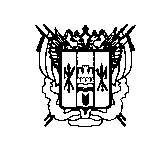  Уважаемые коллеги!Напоминаем Вам о необходимости подготовить и в соответствующие сроки заполнить на портале «БАРС: «Мониторинг. Здравоохранение» в отчетном периоде «на 1 ноября» следующие оперативные отчетные формы:  Руководителям учреждений взять под личный контроль своевременность и качество представления данных отчетных форм. Формы будут открыты для заполнения 25.10.2019г. после 14-00.И.о. начальника                                                                                                 А.А. Березина	        Надежда Николаевна Хохлова               т. 223-73-50МИНИСТЕРСТВО   ЗДРАВООХРАНЕНИЯРОСТОВСКОЙ ОБЛАСТИгосударственное бюджетное учреждение   Ростовской области«МЕДИЦИНСКИЙ ИНФОРМАЦИОННО-АНАЛИТИЧЕСКИЙ ЦЕНТР»ИНН 6166052727ОГРН 1056163019846. Ростов-на-Дону, пр. Сельмаш, 14Тел./факс (8632)218-58-81, 252-21-39E-mail: miacrost@miacrost.ru«18» окября 2019 г.   № Руководителям органов управления здравоохранения, главным врачам ЦГБ, ЦРБ, областных медицинских организацийОтчеты на 1 ноября 2019Сроки заполненияТелефон для консультацийОтветственное подразделение1ЕЖЕДНЕВНЫЙ_мониторинг_смертностиежедневно252-21-39ГБУ РО "МИАЦ" стат. отдел2ИС_Мониторинг_нац.проектыГБУ РО "МИАЦ" стат. отдел- Оборудование_ОНКО28.10.2019 252-21-69- Оборудование_ПСО_и_РСЦ28.10.2019 252-21-69- Передвижные_медкомплексы28.10.2019 252-21-69- Телемедицинские_консультации 28.10.2019252-21-39- ЦАОП_ОНКО 28.10.2019252-21-69- ФАП_ФП_ВАдо 01.11.2019 223-73-503Бережливая_поликлиника28.10.2019223-73-50ГБУ РО "МИАЦ" стат. отдел4Мониторинг_ЦНИИОИЗ_Нац.проекты252-21-69ГБУ РО "МИАЦ" стат. отдел- Демография 31.10.20195Сокращение_смертности01.11.2019 до 13-00252-21-69ГБУ РО "МИАЦ" стат. отдел- КАРДИОЛОГИЯ- НЕВРОЛОГИЯ6ЦП_Стат01.11.2019 до 13-00252-21-69ГБУ РО "МИАЦ" стат. отдел- Целевые показатели СТАТ7Нац_Проект01.11.2019 после 13-00ГБУ РО "МИАЦ" стат. отдел- Нац_проект_ДЕТСТВО223-73-50- Нац_проект_ПМСП223-73-50- Нац_проект_ОНКОГБУ РО "ОД"8ИС_Мониторинг_нац.проектыГБУ РО "МИАЦ" стат. отдел- ССЗ_101.11.2019  после 13-00223-73-50- ССЗ_201.11.2019 после 13-00223-73-50- Экспорт_медуслуг01.11.2019 252-21-399Мониторинг_ЦНИИОИЗ_Нац.проекты252-21-69ГБУ РО "МИАЦ" стат. отдел- Старшее_поколение 05.11.201910МДТП_МО205.11.2019252-21-69ГБУ РО "МИАЦ" стат. отдел11МДТП_ЦП 05.11.2019252-21-69ГБУ РО "МИАЦ" стат. отдел12Диспансеризация_взрослыхдо 10.11.2019252-21-39ГБУ РО "МИАЦ" стат. отдел- Мониторинг_диспансеризация_взрослых- Форма_13113Участки_смертностьпо графику МЗ РФ252-21-39ГБУ РО "МИАЦ" стат. отдел- Ежемесячный_мониторинг_смертности- Еженедельный_мониторинг_смертности14Сведения_об_умерших_от_ДТПдо 15.11.2019252-21-69ГБУ РО "МИАЦ" стат. отдел15Сокращение_смертностидо 15.11.2019252-21-69ГБУ РО "МИАЦ" стат. отдел- ГАСТРОЭНТЕРОЛОГИЯ- ОНКОЛОГИЯ- ПУЛЬМОНОЛОГИЯ- СМП- ФТИЗИАТРИЯ